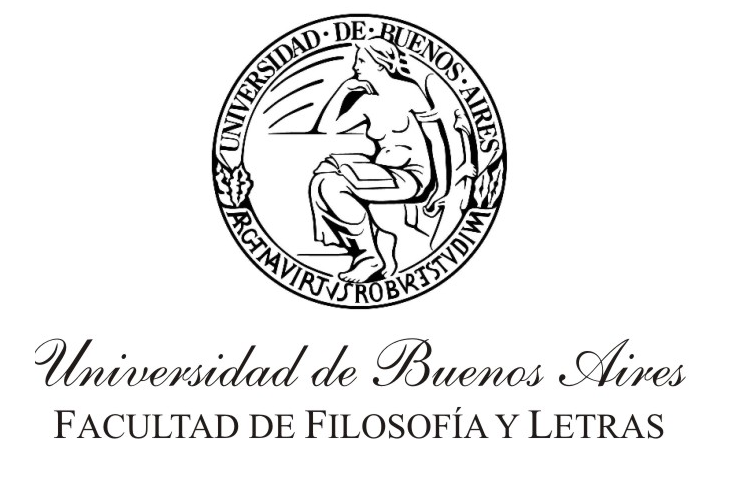                                           SEMINARIO DE:  Maestría en Estudios Interdisciplinarios de la Subjetividad             Título del seminario: DISEÑO DE PLAN DE TESISDocente/s a cargo:    Prof. Dra. Patricia Digilio Carga horaria:  32 horas Días y horarios: ​​VIERNES 17 A 21 hs. JUNIO: 2, 9, 16, 23 y 30; JULIO: 7 y 14.FundamentaciónEste seminario-taller propone generar condiciones para promover  la reflexión sobre el sentido de la investigación y la producción de conocimiento  a fin posibilitar una apropiación crítica por parte de los/las asistentes de los elementos requeridos en la formulación de un proyecto de investigación. Para ello pretende indagar en el sentido de la producción de conocimiento, entendida como investigación, atendiendo tanto a su alcance en las dinámicas de las transformaciones y desplazamientos que se producen en las sociedades actuales como a su dimensión ético-política. En este marco se  trabajará  en la construcción del problema y el diseño de investigación correspondientes al plan de tesisObjetivosReflexionar sobre el sentido de la producción de conocimiento en la sociedad actual.Producir una revisión crítica de algunos supuestos epistemológicos y metodológicos presentes en la construcción del problema y el diseño de investigación. Aportar a la reelaboración de las decisiones de investigación –temáticas, metodológicas, epistemológicas o de diseño– con las que cada  asistente ingresa al  seminario-taller.Diseñar el  pre proyecto de investigación.Unidad 1: Condiciones político-institucionales de la producción de conocimiento científicoAlcances socio-políticos de las distinciones entre teoría/práctica, trabajo intelectual/trabajo manual, trabajo material /trabajo inmaterial en los procesos de producción del conocimiento y subjetivación. La sociedad del conocimiento y el reduccionismo cientificista. Alcance de la noción: ruptura epistemológica.  Régimen de producción del conocimiento en la sociedad tecnológica.  Desarrollo de los sistemas de I+D+i (investigación, desarrollo e innovación) en la producción de conocimiento. Diversas acepciones de los términos ‘conocimiento’ y ‘desarrollo’. Los cambios y desarrollos culturales y artísticos como (también) fuente de innovación y conocimiento. Bibliografía obligatoriaEIZAGUIRRE EIZAGUIRRE, A.,  “Un enfoque pragmático para los estudios de ciencia: sujetos epistémicos, prácticas científicas y representación de posibilidades (no deseadas)” en Arpal, J. y Mendiola, I. (editores), Estudios sobre cuerpo, tecnología y cultura, Servicio Editorial del País Vasco, 2007 TRAVERSO, E. ¿Qué fue de los intelectuales?   Buenos Aires, Siglo Veintiuno editores, 2014 (selección) Bibliografía  complementaria BOURDIEU, P.: “El campo científico”, en Intelectuales, política y poder, Buenos Aires, EUDEBA, 1999, pp. 75-110Unidad 2: La dimensión ético-política en la investigación La intersección entre las cuestiones ético-valorativas y las epistemológicas-metodológicas en la producción de conocimiento. La relación entre el investigador y su Otro en el proceso de investigación. Vigilancia axiológica en el proceso de investigación. Investigación y conflicto de intereses. El concepto de ‘Standard’ en investigación. Recolección, transferencia y resguardo de la información.Bibliografía obligatoriaBUTLER, J. Dar cuenta de sí mismo. Violencia ética y responsabilidad. Buenos Aires, Amorrortu/editores, 2012, cap. 2 y 3 FLAX, J., Política Científica. Interdisciplina y Derechos Humanos, Buenos Aires, Biblos, 2014Bibliografía  complementaria Digilio, P. “Ética y Conocimiento”, en revista Debate Público. Reflexión de  Trabajo Social ,  UBA , 2017  ISSN 1853-6654Unidad 3: La construcción del diseño de investigaciónLa decisión en la investigación. La definición del problema, el modo de aproximación, los objetivos y las actividades de una investigación.  La articulación de los distintos elementos en el Plan de TrabajoBibliografía obligatoriaBESSE, J., "Proceso y diseño en la construcción del objeto de investigación: las costuras de Frankenstein o un entre-dos que no hace dos". En: ESCOLAR, Cora y Juan BESSE (coords.), Epistemología fronteriza Puntuaciones sobre teoría, método y técnica en ciencias sociales. Buenos Aires, EUDEBA 2011, Cap. 5BESSE, J., "Prácticas de escritura y diseño en la investigación social", en: ESCOLAR, Cora (comp.), Topografías de la investigación. Métodos, espacios y prácticas profesionales. Buenos Aires,  Eudeba,  2000, Primera parte. ESCOLAR, Cora "La 'gestión de datos' como proceso de toma de decisiones·, en ESCOLAR, Cora y Juan BESSE (coords.) Epistemología fronteriza Puntuaciones sobre teoría, método y técnica en ciencias sociales. Buenos Aires,  Eudeba,  2011 Bibliografía complementaria KUHN, T.: Segundos pensamientos sobre paradigmas, Madrid, Técnos, 1978.Bibliografía generalAGAMBEN, G.: Signatura rerum. Sobre el método. Buenos Aires, Adriana Hidalgo, 2009.BACHELARD, G.:, El racionalismo aplicado, Buenos Aires, Paidós, 1978.BACHELARD, G.: La filosofía del no, Buenos Aires, Amorrortu, 1978.BACHELARD, G.: La formación del espíritu científico, México, Siglo XXI, 1978.BACHELARD, G.: La llama de una vela, México, Monte Avila Editores, 1975.BALANDIER, G.: El desorden. La teoría del caos y las ciencias sociales. Elogio de la fecundidad del movimiento, Barcelona, Gedisa, 1989.BAUDRILLARD, J.: Cultura y Simulacro, Barcelona, Editoral Kairós, 1984.BOURDIEU, P.: Los usos sociales de la ciencia, Buenos Aires, Nueva Visión, 2000.BOURDIEU, P. y WACQUANT, L.: Respuestas por una antropología reflexiva, México, Grijalbo, 1995.BOURDIEU, P. Problemas del estructuralismo, México, Siglo XXI, 1967.BOURDIEU, P.: “Espacio social y génesis de las «clases»”, en Espacios Nº 2, Buenos Aires, 1985.BOURDIEU, P.: Cosas dichas, Buenos Aires, Gedisa, 1988. BOURDIEU, P.: Razones Prácticas, Barcelona, Anagrama, 1985.BOURDIEU, P.: Sociología y cultura, México, Grijalbo, 1990.BOURDIEU, P.: “El campo científico”, en Intelectuales, política y poder, Buenos Aires, EUDEBA, 1999, pp. 75-110. BUTTERFIELD, H.: "La interpretación Whig de la historia" en De ASÚA, M.: La historia de la ciencia. Fundamentos y transformaciones (I), Buenos Aires. CEAL, 1993.CANGUILHEM, G. : Idéologie et ratinalité dans le histoire des sciences de la vie, Paris, Librairie Philosophique J. Vrin, 2000. CANGUILHEM, G.: Estudios de Historia y de filosofía de las ciencias. Buenos Aires, Amorrortu, 2009.CASTELLS, M.: La galaxia Internet. Reflexiones sobre Internet. Empresa y Sociedad. Barcelona, Plaza y Janés, 2001.CASTORIADIS, C.: La institución imaginaria de la sociedad. Marxismo y teoría revolucionaria, Volumen I, Buenos Aires, Tusquet, 1999.CORTÉS MORATÓ, J. y MARTÍNEZ RIU, A.: Diccionario de filosofía en CD-ROM, Barcelona, Herder, 1996.COLBURN, T.: Philosophy and Computer Science, Armonk:M.E. Sharpe, 2003.DELEUZE, G. y GUATTARI, F.: ¿Qué es la filosofía?, Barcelona, Anagrama, 1995.DELEUZE, G., “Posdata sobre las sociedades de control”, en FERRER, C. (comp.), El lenguaje literario, Tº 2, Ed. Nordan, Montevideo, 1991.ECHEVERRÍA, J.: Filosofía de la ciencia, Madrid, Akal, 1998.ELÍAS, N.: La sociedad de los individuos, Barcelona, Península, 1990. FERNÁNDEZ BUEY, F.: La ilusión del método. Ideas para un racionalismo bien temperado, Barcelona, Crítica, 1991.FEYERABEND, P.: ¿Por qué no Platón?, Madrid, Técnos, 1985.FEYERABEND, P.: Adiós a la razón, Madrid, Técnos, 1984, y ¿Por qué no Platón?, Madrid, Técnos, 1985. LANDER, E., La Ciencia y la tecnología como asuntos políticos, Editorial Nueva Sociedad, Caracas, 1994LAUDAN, L.: Science and values. The aims of Science and Their Role in Scientific Debate, Berkeley, University of California Press, 1984. FEYERABEND, P.: Adiós a la razón, Madrid, Técnos, 1984.FEYERABEND, P.: Tratado contra el método, Madrid Técnos, 1981.FOUCAULT, M.: “La ética del cuidado de uno mismo como práctica de la libertad”. Entrevista con Michel Foucault realizada por Raúl Fomet-Betancourt. Helmul Becker y Alfredo Gómez-Muller el 20 de enero de 1984.FOUCAULT, M.: “Qué es la Ilustración?”, en Saber y verdad, Madrid, La Piqueta, 1985.FOUCAULT, M.: La verdad y las formas jurídicas, Barcelona, Gedisa, 1980.FOUCAULT, M.: Las palabras y las cosas, México, Siglo XXI, 1968.FOUCAULT, M.: Las redes del poder, Buenos Aires, Editorial Almagesto, Colección Mínima, 1991.FOUCAULT, M.: Vigilar y castigar, México, Siglo XXI, 1975.FOUCAULT, M.: El orden del discurso, traducción Alberto González Troyano, Barcelona, Tusquets, 1999.FOX KELLER, E.: Reflexiones sobre género y ciencia, Valencia, Edicions, Alfons el Magnánim, 1991.GADAMER, H.: La razón en la época de la ciencia, Barcelona, Alfa, 1981.GARDNER, H.: La nueva ciencia de la mente, Barcelona, Paidós, 1987.GOULD, S.: Érase una vez. El zorro y el erizo. Las humanidades y la ciencia en el tercer milenio, Barcelona, Drakontos, 2010.GOULD, S.: Un dinosaurio en un pajar. Reflexiones sobre historia natural, Crítica, Barcelona, 1997.HABERMAS, J.: Ciencia, Tecnología como Ideología, Madrid, Técnos, 1984.HABERMAS, J.: Conocimiento e interés, Madrid, Taurus, 1984. HABERMAS, J.: Escritos sobre moralidad y eticidad, Barcelona, Paidós, 1991. HABERMAS, J.: Teoría de la acción comunicativa, Madrid, Taurus, 1987 (dos tomos).HARDT, M., y NEGRI, A.: Imperio, Buenos Aires, Paidós, 2002.HEIDEGGER, M.: Ciencias y técnica, Santiago de Chile, Universitaria, 1984.HELER, M.: Ciencia Incierta. La producción social del conocimiento, Bs. As., Biblos, 2004, capítulo 4, pp. 83-113.HORKHEIMER, M. y ADORNO, T.: Dialéctica del Iluminismo, Buenos Aires, Sudamericana, 1987.HORKHEIMER, M.: La crítica de la razón instrumental, Buenos Aires, Sur, 1973.HUSSERL, E.: La crisis de las ciencias europeas y la fenomenología trascendental, Buenos Aires, Facultad de Filosofía y Letras-UBA, 1969.KANT, E.: Filosofía de la Historia, México, FCE, 1981.KANT, I.: Crítica de la Razón Pura, México, Porrúa, 1977.KANT, I.: Lógica. Buenos Aires, Corregidor, 2010.KUHN, T.: La tensión esencial. Estudios selectos sobre la tradición y el cambio en el ámbito de la ciencia, México, F.C.E, 1996.KUHN, T.: La estructura de las revoluciones científicas, México, Siglo XXI, 1985.KUHN, T.: Segundos pensamientos sobre paradigmas, Madrid, Técnos, 1978.LADRIERE, J..: El reto de la racionalidad, Salamanca, UNESCO, 1977.LAKATOS, I.: Historia de la ciencia y sus reconstrucciones racionales. Madrid, Técnos, 1982.LAZZARATO, M. y NEGRI, A.: Trabajo inmaterial. Formas de vida y producción de subjetividad, Río de Janeiro/Buenos Aires, DP&A Editora, 2001.LECOURT, El orden de los juegos. El positivismo lógico cuestionado, Buenos Aires, Ediciones de la Flor, 1984.LECOURT, D.; GOUYON, P.; FERRY, L.; EWALD, F.: Las ciencias humanas ¿son ciencias del hombre? Buenos Aires, Nueva Visión, 1999.LUHMANN, N., Ilustración sociológica y otros ensayos, Buenos Aires, Sur, 1973. LUHMANN, N., Sistemas Sociales. Lineamentos para una Teoría General, Madrid, Universidad Iberoamericana y Alianza, 1991-LYOTARD, J-F, La condición posmoderna, Madrid, Cátedra, 1986.	MACINTYRE, A.: Justicia y racionalidad. Conceptos y contextos, Barcelona, EIUNSA, 1994.MARDONES, J. y URSUA, N.: Filosofía de las ciencias humanas y sociales. Materiales para una fundamentación científica. México, Fontamara, 1995. MALIANDI, R.: Ética, Dilemas y Convergencias. Cuestiones Éticas de la Identidad, la globalización y la tecnología, Buenos Aires, Biblos –Ediciones de la UNLa, 2006.MARÍ, E.: Elementos de epistemología comparada, Buenos Aires, Puntosur, 1990.MIGUELEZ, M.: El paradigma emergente. Hacia una nueva teoría de la racionalidad científica. Barcelona, Gedisa, 1993.MITCHAM, C.: ¿Qué es la filosofía de la tecnología?, Barcelona, Anthropos, 1989.MORIN, E.: Ciencia con conciencia, Barcelona, Anthropos, 1984.MORIN, E.: El método. I: La naturaleza de la naturaleaza, Madrid, Cátedra, 1997.MORIN, E.: El método. II: La vida de la vida, Madrid, Cátedra, 1997.MORIN, E.: El paradigma perdido: la naturaleza humana, Barcelona, Kairós, 1974.MOULINES, C. U.: Exploraciones metacientíficas, Madrid, Alianza, 1982.OLIVÉ, L. (editor): Racionalidad epistémica, Madrid, Ed. Trotta y Consejo Superior de Investigaciones Científicas, 1995. POPPER, K.: Sociedad abierta, universo abierto, Madrid, Técnos, 1984.POPPER, K.: Conjeturas y refutaciones. El desarrollo del conocimiento científico, Barcelona, Paidós, 1983.POPPER, K.: Conocimiento objetivo, Madrid, Técnos, 1972.POPPER, K.: La lógica de la investigación científica, Madrid, Técnos, 1971.POPPER, K.: La sociedad abierta y sus enemigos, Barcelona, Paidós, 1981.PREGO, C.: Las bases sociales del conocimiento científico. La revolución cognitiva en sociología de la ciencia, Buenos Aires, CEAL, 1992. PRETA, L. (compilador), Imágenes y metáforas de la ciencia, Madrid, Alianza, 1993.PRIGOGINE, I. y STENGERS, I., La nueva alianza, Madrid, Alianza, 1983.PRIGOGINE, I.: El fin de las certidumbres. Santiago de Chile, Andrés Bello, 1996.REYES, R.: Filosofía de las ciencias sociales materiales. Madrid, Ediciones Libertarias, 1988.SCHUSTER, Federico (comp.) Filosofía y Métodos de las Ciencias Sociales, Buenos Aires, Manantial, 2002.SCHUSTER, Félix, Explicación y predicción, Buenos Aires, CLACSO, 1982.SERRES, M., El contrato natural, Valencia, Pretextos, 1991.TAYLOR, Ch., Argumentos Filosóficos, Barcelona, Paidós, 1997.THUILLIER, P.: El saber ventrílocuo. Cómo habla la cultura a través de la ciencia. México, F.C.E., 1990.TOULMIN, S., La filosofía de la ciencia, Buenos Aires, Ediciones de la Flor, 1964.VARSAVSKY, O., Ciencia, política y cientificismo, Buenos Aires, CEAL, 1969.VARSAVSKY, O., Hacia una política científica nacional, Buenos Aires, Periferia, 1972.VIRNO, P.: Palabras con palabras. Poderes y límites del lenguaje, Buenos Aires, Paidós, 2004. VIRNO, P.: Gramática de la multitud. Para un análisis de la forma de vida contemporánea. Buenos Aires, Colihue, 2003.WALZER, M., Interpretación y crítica social, Buenos Aires, Nueva Visión, 1993.WEBER, M., “La ciencia como profesión”, en Ciencia y poder, Buenos Aires, CEAL, 1980.WEBER, M., Sobre la teoría de las ciencias sociales, México, Premia Editora, 1981.WEIL, S., Sobre la ciencia, Buenos Aires, El cuenco de plata, 2006.WIGGERSHAUS, R., La Escuela de Francfort,  Buenos Aires, FCE, 2010 ZIMAN, J., La credibilidad de la ciencia, Madrid, Alianza, 1981.ZIMAN, J., Introducción al estudio de las ciencias. Los aspectos filosóficos y sociales de la ciencia y la tecnología, Barcelona, Ariel, 1986.ŽIŽEK, S., El sublime objeto de la ideología, Buenos Aires, Siglo XXI Editores Argentina, 2003Modalidad docente (especifique aquí modo en que se desarrollarán las clases)Las clases se dictarán bajo la modalidad de seminario-taller. En cada uno de los encuentros se dispondrá de tres momentos. Un primer momento destinado al desarrollo de los temas correspondientes a las unidades del programa. Un segundo momento en el que se implementarán actividades grupales y plenarias para el tratamiento de las lecturas consignadas como obligatorias. Un tercer momento orientado a la elaboración del diseño de investigación. Formas de evaluaciónPara la evaluación se tendrá en cuenta el proceso realizado durante el curso y el diseño de investigación logrado. Requisitos para la aprobación del seminarioPresentación del  pre diseño de investigación de acuerdo con el modelo desarrollado en el curso. La entrega de la producción del seminario deberá realizarse dentro de los 4 (cuatro) meses concluida la cursada del mismo pudiendo solicitar por única vez una prórroga de 2 (dos) meses consecutivos al vencimiento de la regularidad. Quien no cumpla dicho requisito deberá volver a cursar el espacio en la próxima cohorte.                                                                                                                        Prof. Dra. Patricia Digilio 